8D Vectors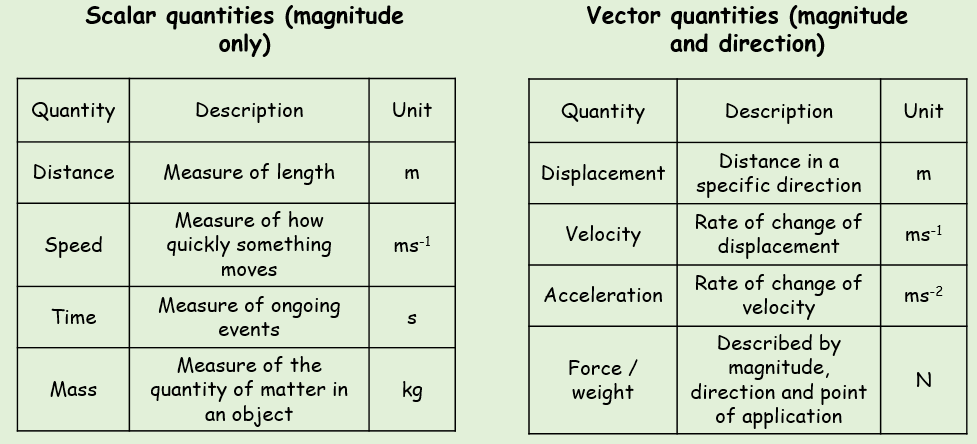 Fully describe the motion of the particles below: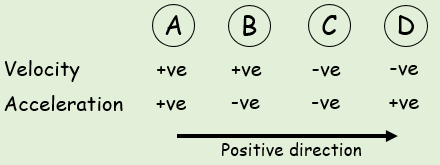 2D NotationThe velocity of a particle is given by Find:The speed of the particleThe angle the direction of motion of the particle makes with the unit vector i.A man walks from A to B and then from B to C. His displacement from A to B is 6i + 4j km. His displacement from B to C is 5i – 12j km.What is the magnitude of the displacement from A to C?What is the total distance the man walked in getting from A to C?